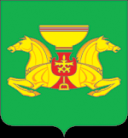 ПОСТАНОВЛЕНИЕот 29.12.2020	с.Аскиз	                             № 1011-пО признании утратившим силупостановления АдминистрацииАскизского района РеспубликиХакасия от 27.05.2020 № 365-п«Об утверждении Муниципальнойпрограммы «Развитие цифровизациив Аскизском районе на 2020-2022 годы»Руководствуясь ст.ст.35,40 Устава муниципального образования Аскизский район от 20.12.2005г., Администрация Аскизского района Республики Хакасия постановляет:1. Признать утратившим силу постановление Администрации Аскизского района Республики Хакасия от 27.05.2020 № 365-п «Развитие цифровизации в Аскизском районе на 2020-2022 годы».2. Направить настоящее постановление для опубликования в редакцию газеты «Аскизский труженик» и разместить на официальном сайте Администрации Аскизского района Республики Хакасия.Глава Администрации							  А.В. ЧелтыгмашевРОССИЙСКАЯ ФЕДЕРАЦИЯАДМИНИСТРАЦИЯ АСКИЗСКОГО РАЙОНАРЕСПУБЛИКИ ХАКАСИЯРОССИЯ ФЕДЕРАЦИЯЗЫХАКАС РЕСПУБЛИКАЗЫНЫНАСХЫС АЙМАFЫНЫНУСТАF-ПАСТАА